Weekly attendance newsletter – Week 2 Spring term 1 2022-2023As a school, we aim for all children to have 95% or above attendance. From September until this week, our overall school attendance is 86%Last week, our overall school attendance was 89.8% (counting children at or above mandatory school age = 5).  STRIVE FOR 95+%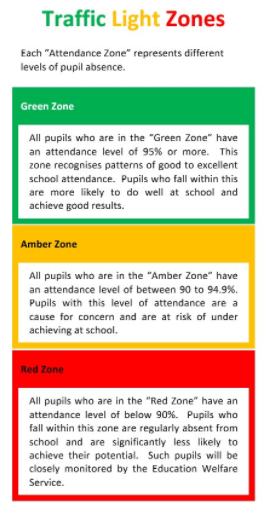 The best place for your children to be every day is in school. Last weekTwo weeks ago2-year-olds94%100%F198.6%90.6%F287.3%94.1%Y190.4%86%Y291.9%90.4%Y382.4%86%Y485.8%91.7%Y579.6%92.4%Y685%94%